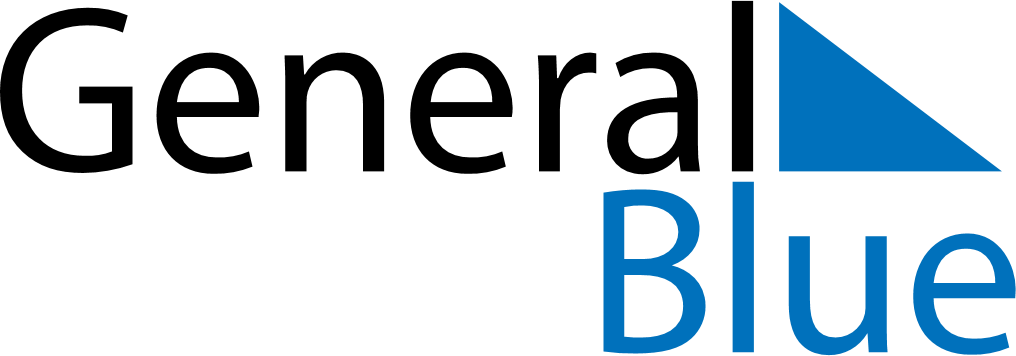 January 2024January 2024January 2024January 2024January 2024January 2024Tillberga, Vaestmanland, SwedenTillberga, Vaestmanland, SwedenTillberga, Vaestmanland, SwedenTillberga, Vaestmanland, SwedenTillberga, Vaestmanland, SwedenTillberga, Vaestmanland, SwedenSunday Monday Tuesday Wednesday Thursday Friday Saturday 1 2 3 4 5 6 Sunrise: 8:53 AM Sunset: 2:59 PM Daylight: 6 hours and 6 minutes. Sunrise: 8:52 AM Sunset: 3:01 PM Daylight: 6 hours and 8 minutes. Sunrise: 8:52 AM Sunset: 3:02 PM Daylight: 6 hours and 10 minutes. Sunrise: 8:51 AM Sunset: 3:04 PM Daylight: 6 hours and 12 minutes. Sunrise: 8:51 AM Sunset: 3:05 PM Daylight: 6 hours and 14 minutes. Sunrise: 8:50 AM Sunset: 3:07 PM Daylight: 6 hours and 17 minutes. 7 8 9 10 11 12 13 Sunrise: 8:49 AM Sunset: 3:09 PM Daylight: 6 hours and 19 minutes. Sunrise: 8:48 AM Sunset: 3:11 PM Daylight: 6 hours and 22 minutes. Sunrise: 8:47 AM Sunset: 3:12 PM Daylight: 6 hours and 25 minutes. Sunrise: 8:46 AM Sunset: 3:14 PM Daylight: 6 hours and 28 minutes. Sunrise: 8:45 AM Sunset: 3:16 PM Daylight: 6 hours and 31 minutes. Sunrise: 8:44 AM Sunset: 3:18 PM Daylight: 6 hours and 34 minutes. Sunrise: 8:42 AM Sunset: 3:20 PM Daylight: 6 hours and 38 minutes. 14 15 16 17 18 19 20 Sunrise: 8:41 AM Sunset: 3:22 PM Daylight: 6 hours and 41 minutes. Sunrise: 8:40 AM Sunset: 3:25 PM Daylight: 6 hours and 45 minutes. Sunrise: 8:38 AM Sunset: 3:27 PM Daylight: 6 hours and 48 minutes. Sunrise: 8:37 AM Sunset: 3:29 PM Daylight: 6 hours and 52 minutes. Sunrise: 8:35 AM Sunset: 3:31 PM Daylight: 6 hours and 56 minutes. Sunrise: 8:33 AM Sunset: 3:34 PM Daylight: 7 hours and 0 minutes. Sunrise: 8:32 AM Sunset: 3:36 PM Daylight: 7 hours and 4 minutes. 21 22 23 24 25 26 27 Sunrise: 8:30 AM Sunset: 3:38 PM Daylight: 7 hours and 8 minutes. Sunrise: 8:28 AM Sunset: 3:41 PM Daylight: 7 hours and 12 minutes. Sunrise: 8:26 AM Sunset: 3:43 PM Daylight: 7 hours and 17 minutes. Sunrise: 8:24 AM Sunset: 3:46 PM Daylight: 7 hours and 21 minutes. Sunrise: 8:22 AM Sunset: 3:48 PM Daylight: 7 hours and 25 minutes. Sunrise: 8:20 AM Sunset: 3:51 PM Daylight: 7 hours and 30 minutes. Sunrise: 8:18 AM Sunset: 3:53 PM Daylight: 7 hours and 34 minutes. 28 29 30 31 Sunrise: 8:16 AM Sunset: 3:56 PM Daylight: 7 hours and 39 minutes. Sunrise: 8:14 AM Sunset: 3:58 PM Daylight: 7 hours and 44 minutes. Sunrise: 8:12 AM Sunset: 4:01 PM Daylight: 7 hours and 49 minutes. Sunrise: 8:09 AM Sunset: 4:03 PM Daylight: 7 hours and 53 minutes. 